Pas à pas Demande d’aide Gaz/Electricité plafonnée à 4m€Choisissez la période pour laquelle vous demandez une aide Dans ce pas à pas, nous montons un dossier pour la période suivante : septembre-octobre 2022. Le process est le même pour la période de novembre-décembre 2022 et les aides en 2023.Vérifiez rapidement votre éligibilitéAvant de vous lancer dans un dossier de demande d’aide, vérifiez rapidement votre éligibilité de la manière suivante : Vérifiez que le coût de l’énergie (gaz + électricité) de la période éligible (ex : sept et oct 2022) est > 3% du CA de l’année 2020/2021 divisé par 6Assurez-vous que le prix unitaire de l’énergie (gaz ou électricité) de la période pour laquelle vous demandez une aide a augmenté de plus de 50% par rapport au prix unitaire moyen de l’énergie de la période de référence (2021 dans notre exemple)Chiffre d’affaires = Total des produits d’exploitation – (dons + subventions d’exploitation + subventions d’équipement + subventions d’équilibre)Prix unitaire moyen de l’énergie en 2021 (en €/kWH) = Montant de l’ensemble des factures 2021 hors TVA (en €) / consommation totale de l’énergie au titre de 2021 (en kWH)A l’aide du simulateur, confirmez votre éligibilité et estimez le montant de l’aideUtilisez ensuite le simulateur proposé par www.impots.gouv.fr pour confirmer votre éligibilité et estimer le montant de l’aide à laquelle vous pouvez prétendre. Pour cela :Munissez-vous de toutes vos factures d’énergie (gaz & électricité) de l’année 2021* et de vos factures d’énergie (gaz & électricité) de la période éligible (ici sept. et oct. 2022).A l’aide de vos balances 2020/2021 et 2021/2022, calculez plus précisément votre chiffre d’affaires de l’année civile 2021 de la façon suivante : CA 2021 = 8/12 du chiffre d’affaires de l’année scolaire 2020/2021 + 4/12 du chiffre d’affaires de l’année scolaire 2021/2022 *** Il est également possible de demander à votre fournisseur d’énergie un état récapitulatif de l’année 2021 précisant la consommation et le montant hors TVA payé pour l’année 2021.* Le tableur ASREC/Fnogec vous propose un onglet d’aide au calcul du chiffre d’affaires de l’année 2021.Montez un dossier de demande d’aideSi vous êtes effectivement éligible et que le montant de l’aide vous semble intéressant, alors comptez 3 heures environ pour monter votre dossier de demande d’aide sur www.impots.gouv.fr.Consultez la liste des documents à télécharger et/ou à joindre au formulaire de demande d’aide, en fonction de la période éligible.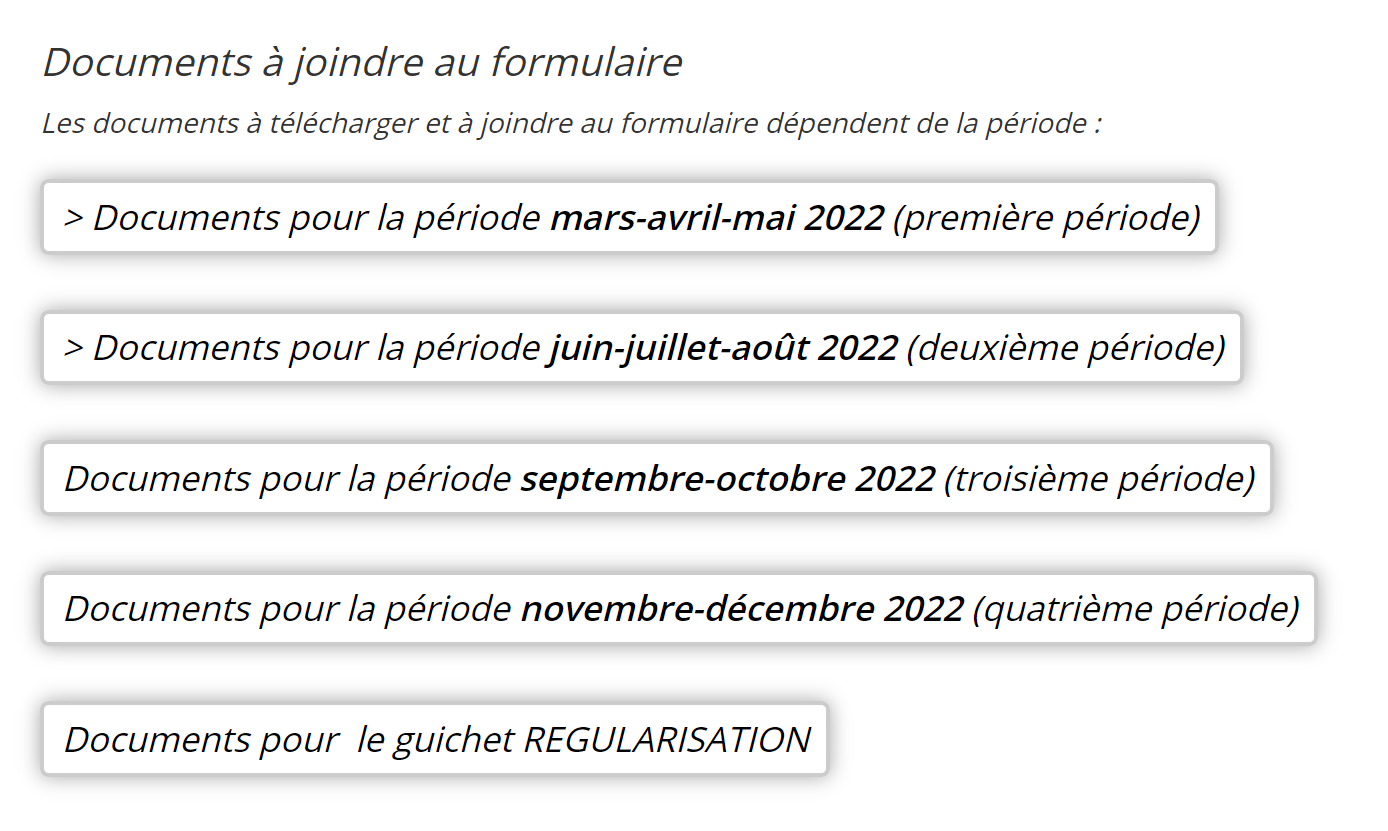 Vous aurez accès aux documents suivants :La fiche de calcul Aide Gaz/Electricité Un pas à pas précis de la direction générale des impôts pour remplir la fiche de calculUn fichier d’aide à la proratisation des facturesLa fiche récapitulative des pièces justificatives à joindre à la demande d’aide, à savoir :Déclaration sur l’honneur d’éligibilité au dispositif d’aideL’ensemble des factures d’énergies de la période éligible et de la période de référence (2021)Le fichier de calcul de l’aideLes coordonnées bancaires de l’Ogec (un RIB)Complétez le tableur proposé par l’ASREC et la Fnogec pour la compilation des factures d’énergieA l’aide de vos factures d’énergie, complétez les onglets « Electricité » et « Gaz » du tableur proposé par l’ASREC et la Fnogec avec les éléments suivants :Période de consommation Numéro de factureUnité de consommation : kWh (dans la majorité des cas)Consommation Montant HT : il s’agit de l’ensemble des coûts (énergie, acheminement, taxes) hors TVA. Téléchargez et complétez la fiche de calcul - Aide Gaz / Electricité de l’administrationA partir du tableur ASREC/Fnogec, copiez les données de chaque période dans les onglets correspondants :Onglet : 1. Fiche de factures 2021Le tableur est très grand, faites donc attention aux points suivants :Les 4 périodes s’étalent des lignes 7 à 1 314On saisit d’abord par période le gaz (des colonnes B à J) puis l’électricité (des colonnes L à R)Onglet : 2. Fiche de factures 2022Le tableur est grand, faites donc attention aux points suivants :Les 2 périodes s’étalent des lignes 7 à 210On saisit d’abord par période le gaz (des colonnes B à I), puis l’électricité (des colonnes L à R)Onglet : 3. Fiche de calculSaisir l’identifiant de l’établissement (n° SIREN, nom)Inscrire en ligne 24 le chiffre d’affaires 2021 (et sélectionner « CA FORFAIT »)En ligne 26, un message vous indiquera si vous êtes éligible.Sauvegardez bien votre fiche de calcul car les différentes cases avec des lettres en rouge [A], [B], etc. seront à ressaisir dans le formulaire en ligne.Téléchargez et complétez la déclaration sur l’honneurComplétez le formulaire en lignePour remplir le formulaire, connectez-vous à partir de votre espace professionnel sur www.impots.gouv.fr, l’accès se fait via la messagerie.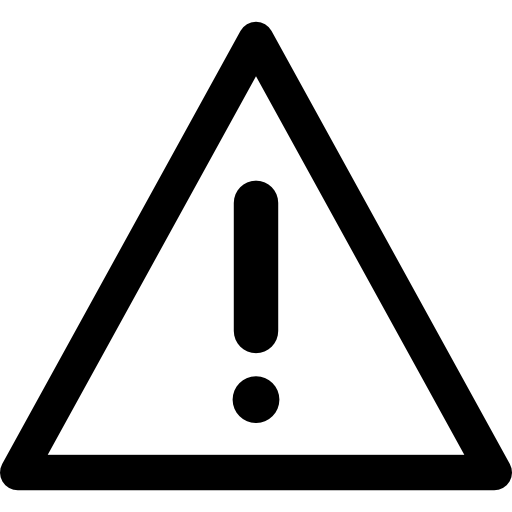 PAS D’ACCES A IMPOTS.GOUV.FR ET A LA MESSAGERIE : N’attendez-pas pour créer votre espace professionnel. Les finances publiques doivent vous transmettre un courrier avec des codes d’accès.Connectez-vous à votre espace professionnel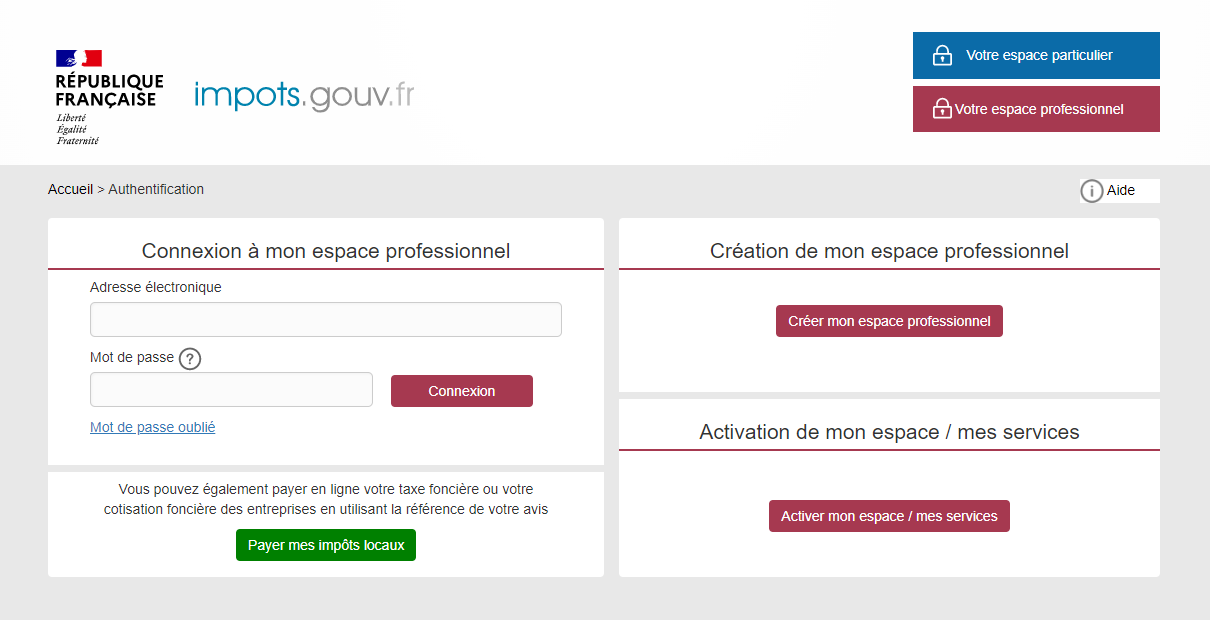 Accédez à votre messagerie 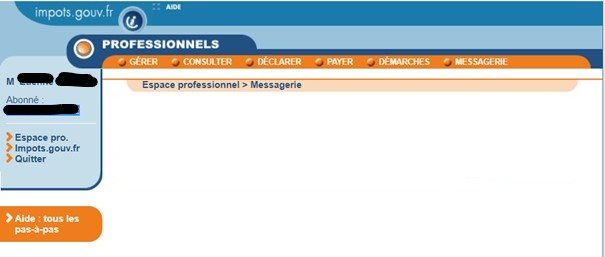 Le formulaire de demande d’aide est accessible ici :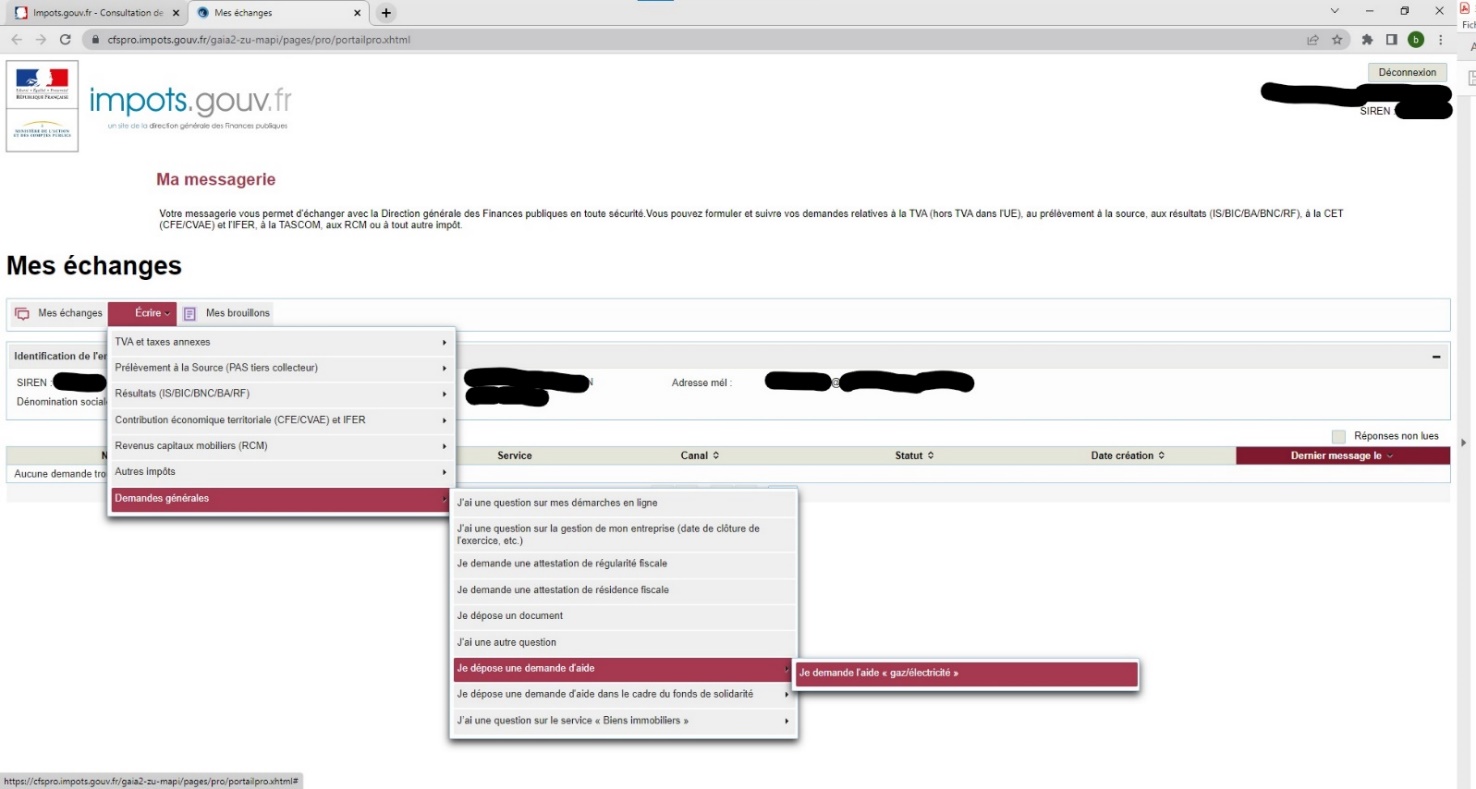 Sélectionnez la période et le régime à 4 M€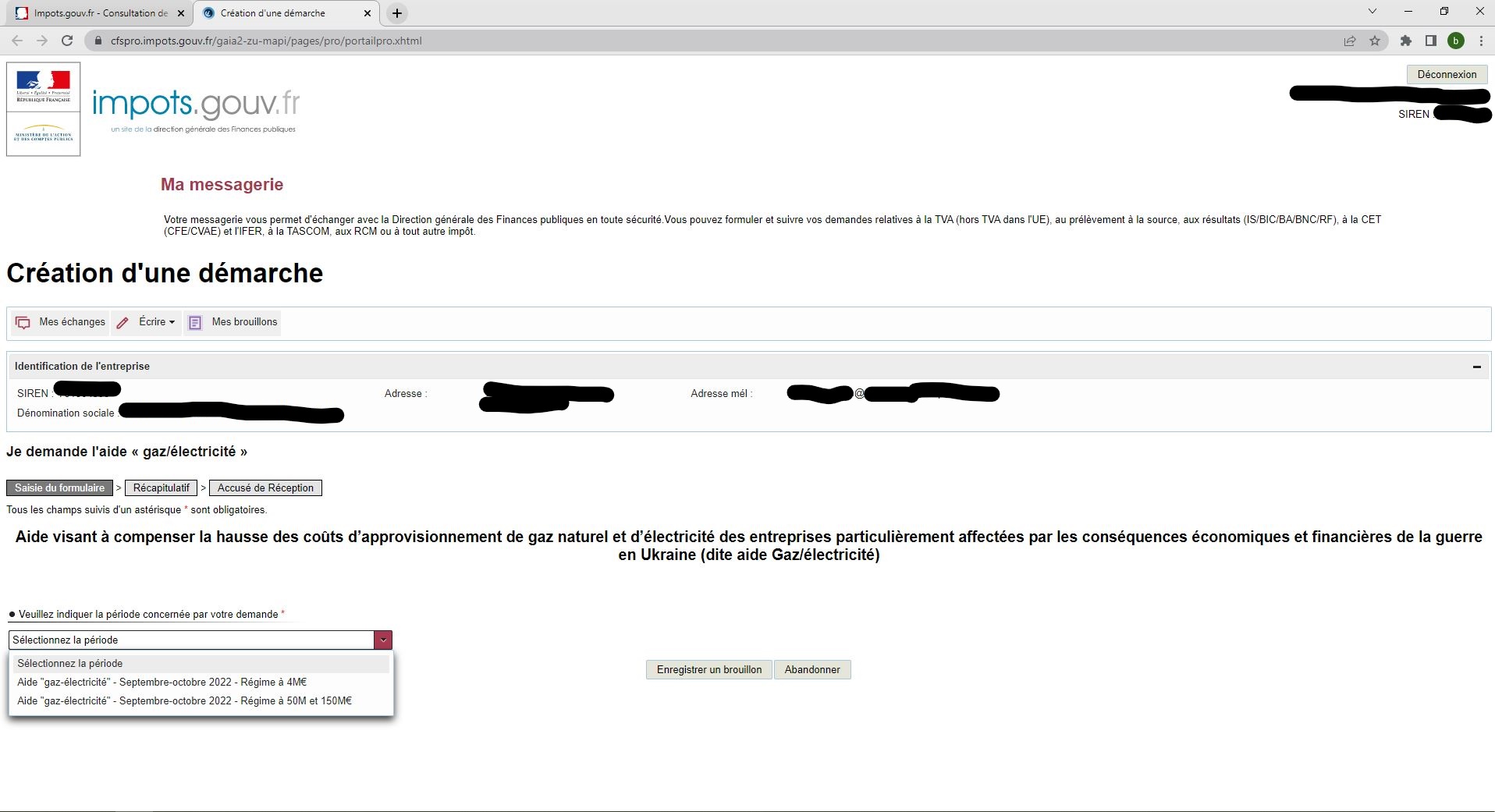 Saisissez les numéros SIREN et NIC* de l’Ogec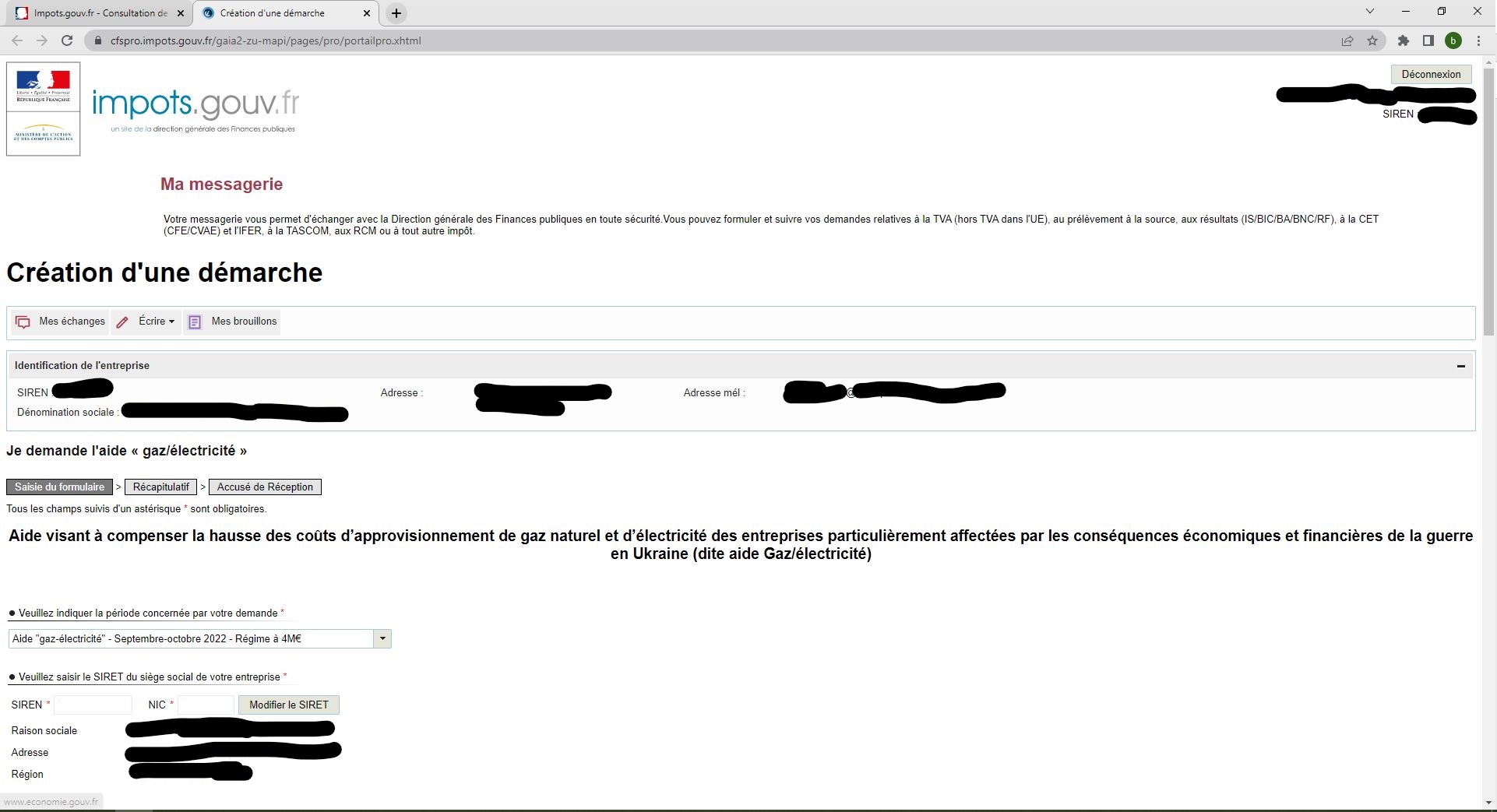 * Le code NIC correspond aux 5 derniers chiffres du numéro SIRETComplétez le formulaire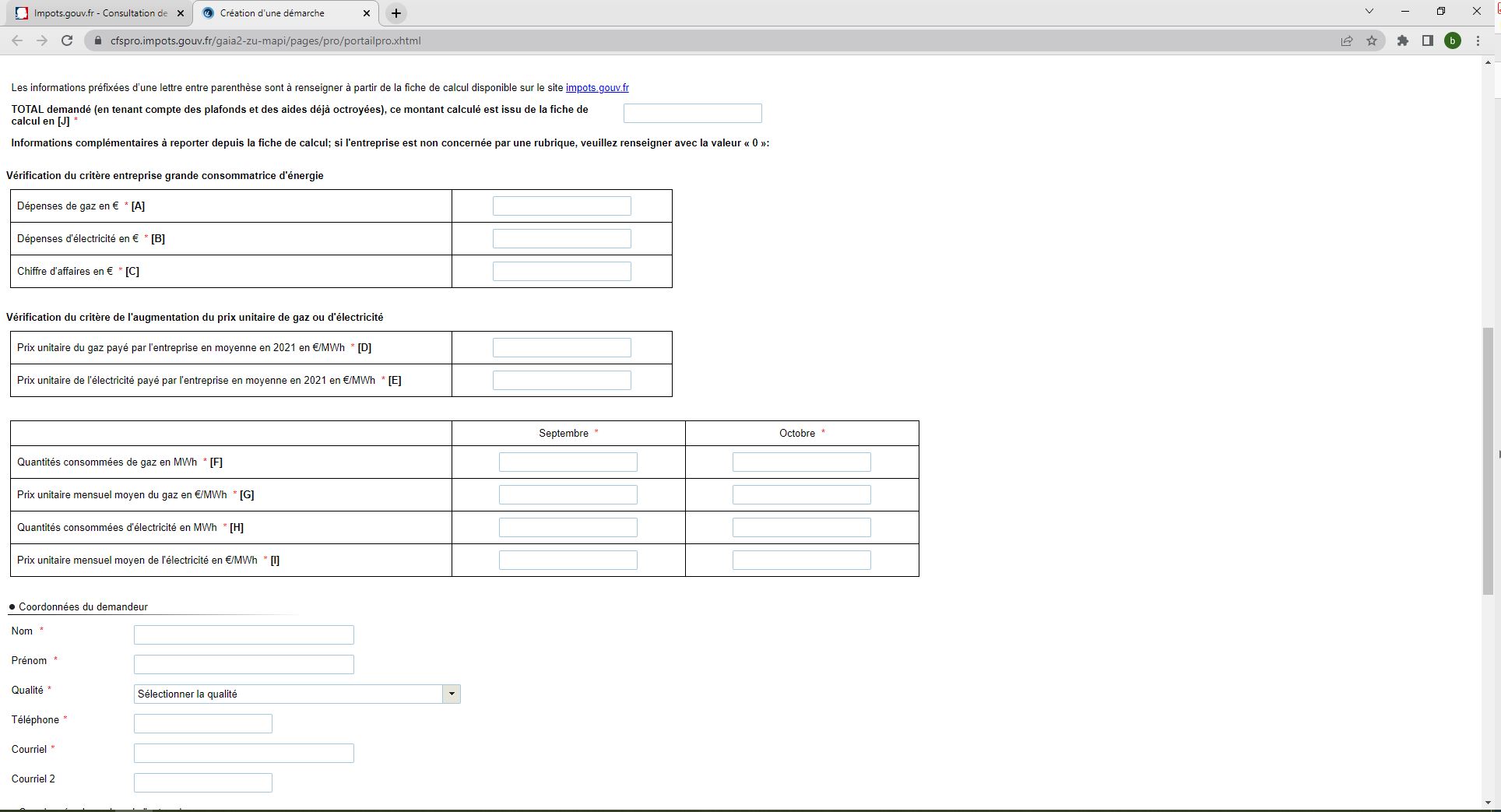 Ajoutez les pièces jointes puis validez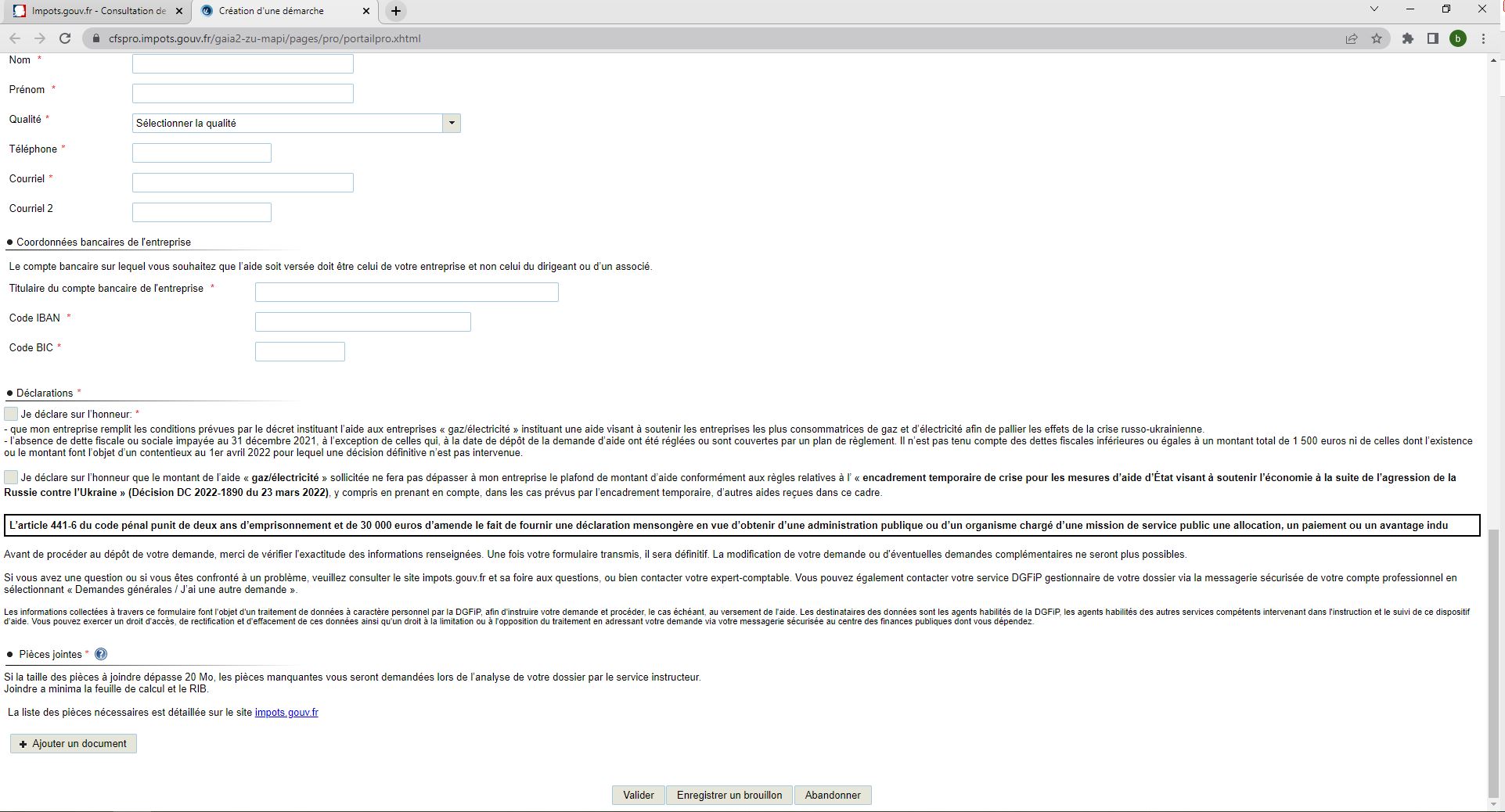 N’oubliez pas de joindre à votre demande : la fiche de calcul Aide Gaz/Electricité, l’attestation sur l’honneur, votre RIB et les factures associées. NB : le tableur ASREC/Fnogec n’est pas à joindre à la demande.Traitement comptable des aides reçuesLes aides perçues (ou à recevoir) sont à comptabiliser en subventions d’exploitation :Compte 741800 : Etat, subventions diverses (à détailler)La clé analytique devra être la même que pour les factures de gaz et d’électricité